Name:					Age of Exploration PacketStation 1: Causes & Technology of Exploration Watch the Tom Richey video to 5:04 (Stop at Dias) Fill in the information in the graphic organizer based on his lecture. Describe the general appearance of each of the ships. How many masts does each have? What shape are their sails? Which appears larger? Which appears wider? Which ship do you think could sail faster? Why?In addition to the cross-staff, what is helping the man in the image measure his latitude? Why was it important to be able to locate the Big Dipper?Why do you think this astrolabe was used so frequently if it was not accurate?What might have been the consequences of measuring latitude incorrectly? What if Columbus and his crew hadn’t measured latitude accurately on their second, third, or fourth voyages to the “New World”? What are the limitations to all of this navigational equipment? Why do you think something like this globe was valuable to the people in the 16th century? If you were a student during the 16th century, what might you have been able to learn from this globe?Looking at the maps you’ve been given, what do you notice about how they are drawn? Compare and contrast them. Based on your knowledge, what is accurate? Why do you think these maps are important? Imagine that you are a 16th-century European explorer planning an expedition to find new trade routes to Asia. Write a few sentences in which you describe some of the navigational instruments you’d use and how these instruments will help you find and record your way.Station 2: European Exploration Create a chart of the European Explorers & then complete the map that follows. Read all directions before starting work.  Print all labels neatly. You will need FIVE different colored pencils to complete your map.Label the following bodies of water:Pacific Ocean, Indian Ocean, Hudson Bay, Gulf of Mexico, Caribbean SeaWith one colored pencil, shade in Spain.With the same color as #2, trace the route of the following Spanish explorations.  Label them. Columbus, 1492; Balboa, 1513; Cortez, 1519; Ponce de Leon, 1513; Pizarro, 1532; Magellan, 1519; De Soto, 1539; Coronado, 1540With another colored pencil, shade in Portugal.  With the same color as #4, trace the route of the following Portuguese explorations.  Label them.Dias, 1487 (pg 534); da Gama (pg 534), 1497; Cabral, 1500With another colored pencil, shade in England.With the same color as #6, trace the following routes of English exploration.  Label them.Hudson, 1610; Cabot, 1497; London Company (Smith), 1606; Mayflower, 1620With another colored pencil, shade in France.With the same color as #8, trace the following French explorations.  Label them.Verrazano, 1524; Cartier, 1534; La Salle, 1682; With another colored pencil, shade in The Netherlands (AKA Holland, Dutch).With the same color as #10, trace Hudson’s 1509 exploration and label it (note this is separate from Hudson’s expedition in #7).Draw and label the Line of Demarcation.  To its left write Spain and to its right write Portugal. Create a key on the page to indicate the colors you used for each country. Station 3: Columbia Exchange: As if you were writing an essay (don’t worry, you aren’t), create a thesis statement on the importance and/or impact of the Columbian Exchange. Then come up with at least five facts/details from the article to support your thesis. Then on the map that follows, cut and paste the images given to you on their correct movement across the Atlantic.Thesis:Supporting Details1.																																													2.																																													3.																																													4.																																													5.																																													Others?																																												Station 4: Christopher ColumbusHow does Columbus describe the islands where he landed? How does he describe his interactions with the natives? What is the significance of the audience of the journal? How might this influence his writings?Look at the painting The Landing of Columbus. How does it depict the landing? How does this compare with Columbus’s journal? What biases may exist in this painting (again, who is the audience)?How does Loewen describe Columbus in his book? What evidence does he give? How does this compare with Columbus’s writings? Crash Course StationsCrash Course #21: 15th Century Mariners Crash Course #23: The Columbian ExchangeCrash Crouse #25: The Spanish Empire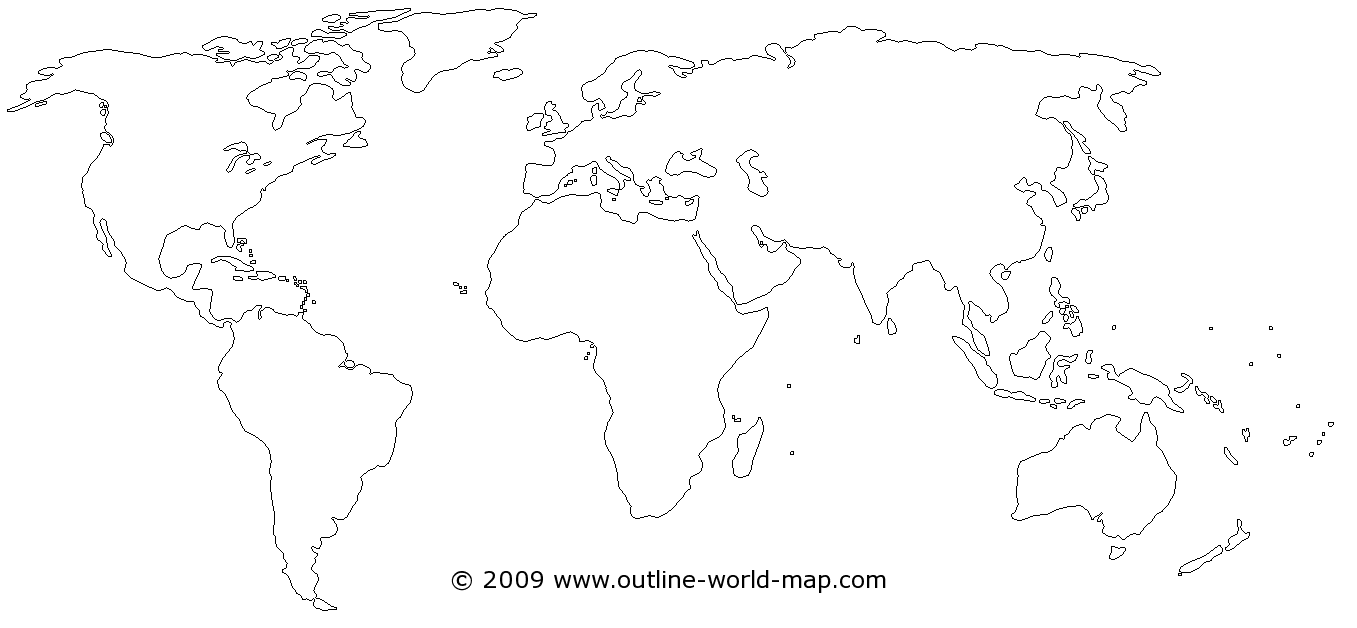 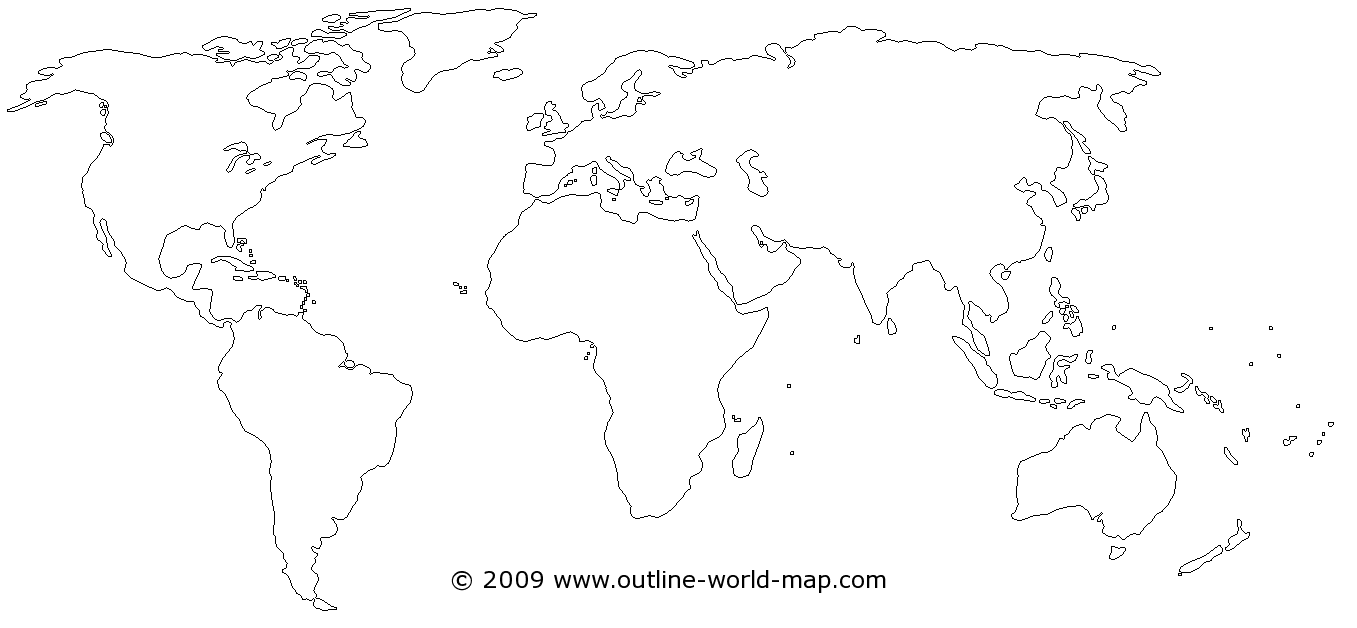 Ancient RoutesNations InvolvedGoodsTechnology MotivationsPortugal & Prince HenryExplorerNationYearSignificanceBartholomew DiasVasco de GamaPedro Cabral Christopher ColumbusPonce de LeonAmerigo Vespucci Ferdinand Magellan Hernan CortezFrancisco PizzaroHernando De Soto Francisco Vázquez de Coronado Henry HudsonJean CabotJohn SmithPuritans Samuel de Champlain Rene-Robert Cavelier LaSalleGiovanni da VerrazanoQuestionQuestionChoice 1Choice 2Choice 3True or False: Columbus discovered America firstTrue FalseIndian Ocean trade was dominated by ___ merchants ChristianMuslimJewishChina had a long history with Muslims especially when ruled The Mongols The MongolsThe MongolsBetween1405 to 1433 Zheng He led ____ voyages throughout the Indian Ocean71428Zheng He’s ships were ___ compared to  Columbus’sSmallerLargerthe same sizeWhat was China importing? (Kind of a trick question)PorcelainPrestigePotteryVasco de Gama was from PortugalSpainFrancePrince Henry the Navigator was a patron of ___MusiciansArtistsSailorsDe Gama was the 1st who made it around Africa and into theAtlantic OceanIndian OceanPacific OceanWhat two things was de Gama looking for? (Two answers)Knowledge GoldChristiansColumbus thought he’d made it to ChinaAfricaEast IndiesIn 1494, Pope Alexander VI settled a dispute between Portugal and Spain by dividing the world with the Treaty of San DomingoLine of DemarcationThe Open LetterFor a time___ was the leading power in EuropePortugalEnglandSpainAfter Columbus we can speak of the first time of a __ HistoryWorld American Asian QuestionQuestionChoice 1Choice 2Choice 3What was the main culprit in killing off the Native Americans?Brutality Disease StarvationMost diseases came from the __ WorldOldNew AlienThe New World had one gift that was pretty destructive:CinnamonSmall PoxTobacco European animals revolutionized the __ in AmericaTransportationTradeFood SupplyBefore Europeans the largest beast of burden in America wasLlamasHorsesCowsPlains Indians went from agricultural to a __ lifestyleNomadic SettledHerders New World plants led to a __ population in EuropeDecreaseIncreaseStagnant 1½ acres of __ could feed an Irish family for a year TomatoCornPotatoManioc cassava is so prevalent in __ many claim it’s nativeAfricaEuropeAsiaThe __ became known as the poor man’s staple in ChinaCornRiceSweet PotatoThe transfer of people mostly went to EuropeAfricaAmericasAfricans mostly came to the New World asExplorersSlavesTradersCrosby argues that the Columbian Exchange was __ for EarthGood BadBeneficial QuestionQuestionChoice 1Choice 2Choice 3(T/F) The Aztecs were popular with the people they conqueredTrueFalseNeitherThe Incan Empire was held together bySlaveryAgricultureTrade The Spanish and the American Empires had a __ structureDifferentSimilarThe main precious metal the Spanish found in South America wasGoldSilverCopperThe huge influx of silver caused skyrocketingDeflationStagflationInflationCharles gave Spain & the Americas to Ferdinand IPhilip IICharles IIIHe also inherited a rebellion in EnglandNetherlands PortugalThe English victory over the Spanish led to increased NationalismProsperityMilitarismMost of the Silver went to Europe, but 1/3 of it went to AfricaChinaAmericasIn the end, the silver trade____ the Spanish EmpireWeakenedStrengthenedEnded